WATER CONSERVATION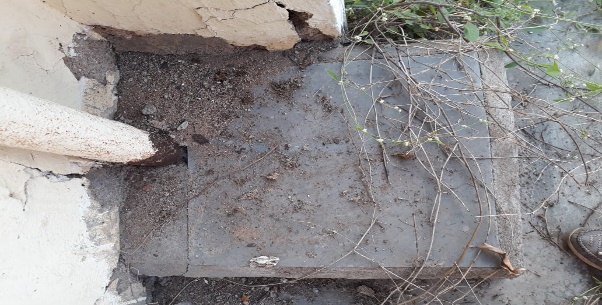 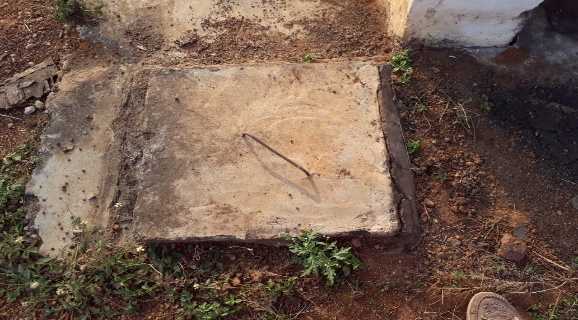 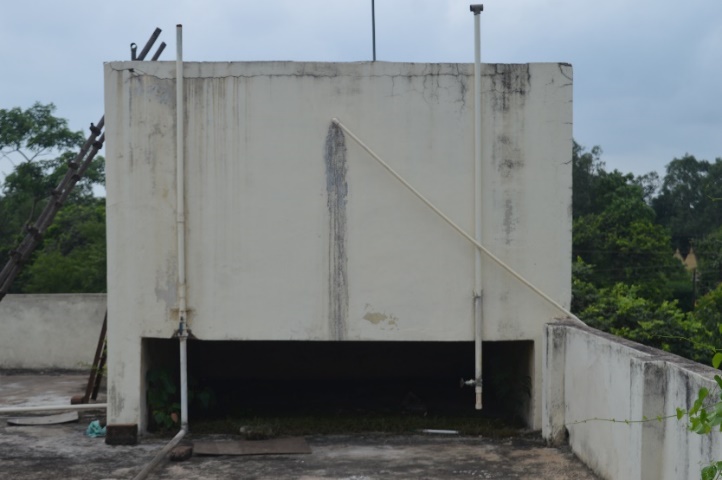 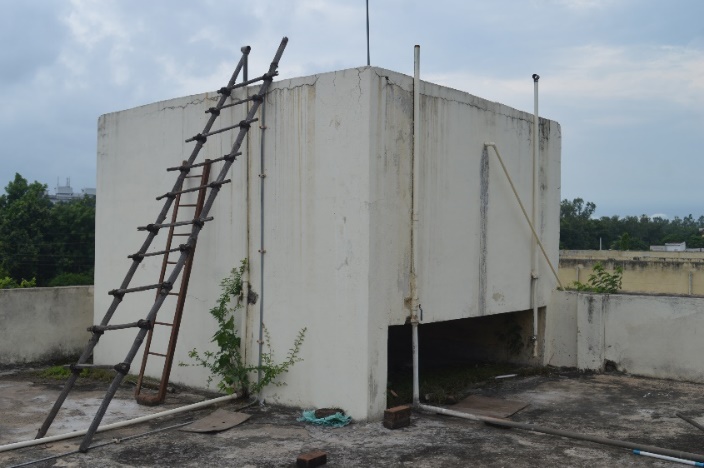 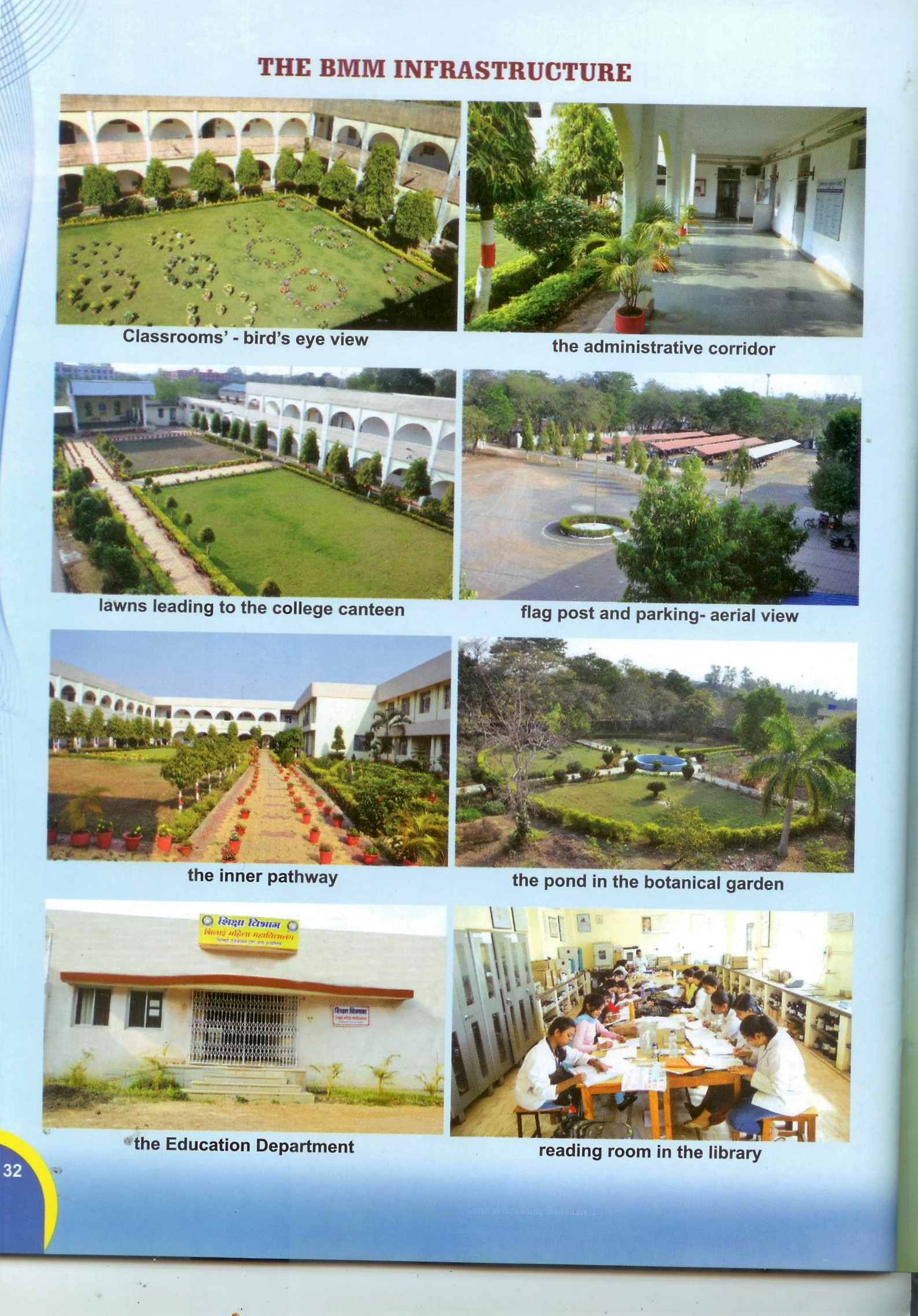 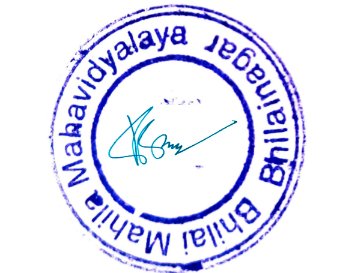 